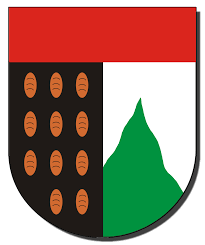 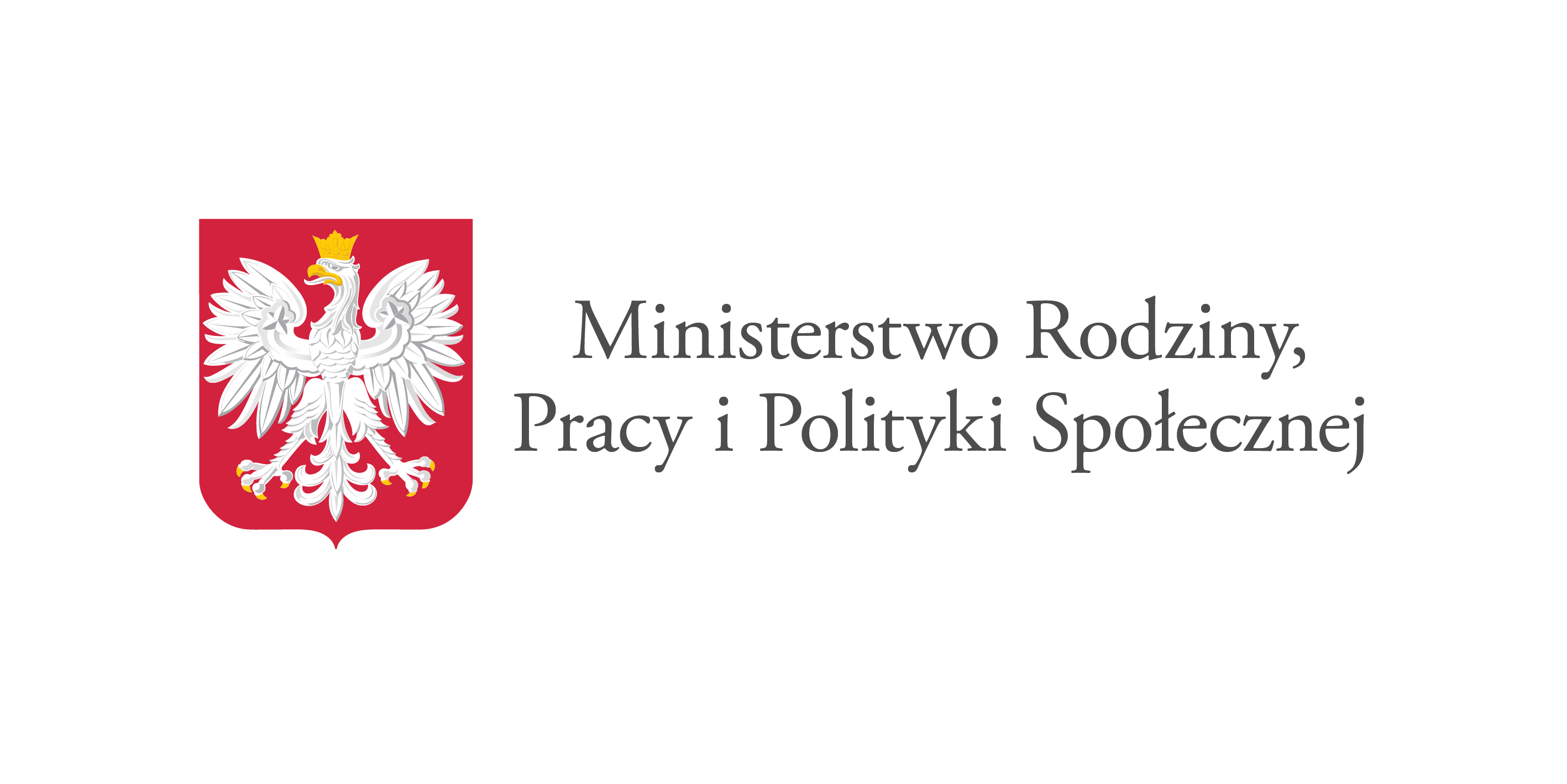                                                                           Załacznik nr 1 do zapytania ofertowego  na świadczenie usług opieki wytchnieniowej w formie pobytu dziennego w miejscu zamieszkania osób niepełnosprawnych                                          - mieszkańców  gminy Sulików.........................................................................                nazwa wykonawcy..................................................................................................................................................                           adres.........................................................................                 numer telefonu........................................................................                        e-mail                                                                                                                Gminny Ośrodek Pomocy Społecznej                                                                                                                 w Sulikowie                                                                                                                 ul. Pocztowa 7 a                                                                                                                 59-975 Sulików                                                                                                                 tel. 75 77 87 330                                                                                                                 e-mail: gops@sulikow.plFORMULARZ  OFERTOWYSkładam ofertę na realizację zamówienia wskazanego w zapytaniu ofertowym pn.:..................................................................................................................................................................................................................................................................................................................     (nazwa zadania)1. Oferujemy wykonanie usługi ........................................................................................................za cenę netto ........................................... złobowiązujący podatek VAT ................... % ........................................... złCena brutto za 1 godz. usługi  ................................................................... złsłownie : ..........................................................................................................................................ilość godzin .......................................................Oświadczam/y, że oferowana cena zawiera wszystkie koszty związane z realizacją przedmiotu             zamówienia.Oświadczam/y, że zapoznałem/liśmy się z treścią zapytania ofertowego i nie wnoszę/wnosimy do             nich zastrzeżeń.Przyjmuję/my do realizacji warunki przedstawione przez zamawiającego w zapytaniu ofertowym.Oświadczam/y, że firma jest płatnikiem VAT o numerze identyfikacyjnym NIP .................................................Oświadczamy, że formą rozliczania się z Zamawiającym będą faktury w formie: ustrukturyzowanych faktur              elektronicznych/faktur papierowych (tradycyjnych) *......................................................................                       ..................................................................................miejscowość, data                                                      podpisy osoby/osób uprawnionych do reprezentowania wykonawcy* niewłaściwe skreślić